Verbeterpunten:Meerdere muizenWeten wanneer er een in zitMuis laten levenMakkelijker vrijlatenMakkelijk schoonmakenKindvriendelijk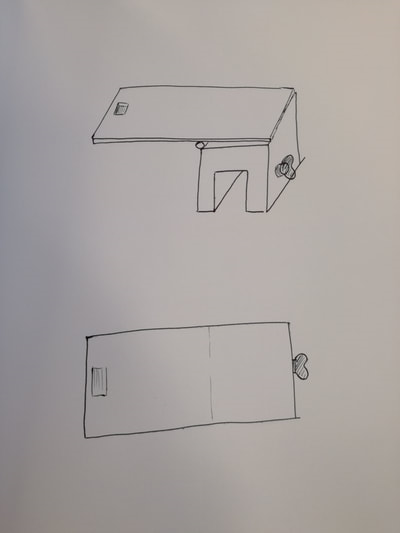 uiteindelijke ontwerpSimpel en goedkoop te makenKindvriendelijkSchoon te makenMakkelijk opberg baarUniverseelMuis is makkelijk vrij te latenMeerdere muizen